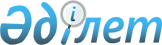 О внесении изменений в постановления Правительства Республики Казахстан от 15 декабря 2004 года № 1324 "О некоторых вопросах утверждения лимитов штатной численности местных исполнительных органов" и от 15 апреля 2008 года № 339 "Об утверждении лимитов штатной численности министерств и иных центральных исполнительных органов с учетом численности их территориальных органов и подведомственных им государственных учреждений"Постановление Правительства Республики Казахстан от 8 сентября 2011 года № 1029

      В соответствии с Указом Президента Республики Казахстан от 10 августа 2011 года № 136 "О мерах по дальнейшему совершенствованию системы государственного управления Республики Казахстан" Правительство Республики Казахстан ПОСТАНОВЛЯЕТ:



      1. Внести в некоторые решения Правительства Республики Казахстан следующие изменения:



      1) в постановлении Правительства Республики Казахстан от 15 декабря 2004 года № 1324 "О некоторых вопросах утверждения лимитов штатной численности местных исполнительных органов" (САПП Республики Казахстан, 2004 г., № 49, ст. 627):



      лимиты штатной численности местных исполнительных органов и предельное число заместителей акимов областей, городов Алматы и Астаны, районов (городов областного значения), утвержденные указанным постановлением, изложить в следующей редакции согласно приложению к настоящему постановлению;



      2) в постановлении Правительства Республики Казахстан от 15 апреля 2008 года № 339 "Об утверждении лимитов штатной численности министерств и иных центральных исполнительных органов с учетом численности их территориальных органов и подведомственных им государственных учреждений":



      в лимитах штатной численности министерств и иных центральных исполнительных органов с учетом численности их территориальных органов и подведомственных им государственных учреждений, утвержденных указанным постановлением:



      строку, порядковый номер 4, изложить в следующей редакции:

      "4  Агентство Республики Казахстан по регулированию естественных монополий с учетом его территориальных органов   373";



      в строке, порядковый номер 6:



      строку "Министерство сельского хозяйства Республики Казахстан с учетом его территориальных органов и подведомственных ему государственных учреждений, в том числе:    11631" изложить в следующей редакции:

      "Министерство сельского хозяйства Республики Казахстан с учетом его территориальных органов и подведомственных ему государственных учреждений, в том числе:     11621";



      в строке, порядковый номер 9:



      строку "Министерство финансов Республики Казахстан с учетом его территориальных органов и подведомственных ему государственных учреждений, в том числе:    20371" изложить в следующей редакции:

      "Министерство финансов Республики Казахстан с учетом его территориальных органов и подведомственных ему государственных учреждений, в том числе:    20355";



      в строке, порядковый номер 10:



      строку "Министерство экономического развития и торговли Республики Казахстан, с учетом подведомственных ему государственных учреждений, в том числе:    310" изложить в следующей редакции:

      "Министерство экономического развития и торговли Республики Казахстан, с учетом подведомственных ему государственных учреждений, в том числе:     513";



      строки, порядковые номера 22, 23, изложить в следующей редакции:

      "22   Агентство Республики Казахстан по защите конкуренции (Антимонопольное агентство) с учетом его территориальных органов    216;

      23   Агентство Республики Казахстан по делам строительства и жилищно-коммунального хозяйства с учетом его территориальных органов    473".



      2. Центральным и местным исполнительным органам принять соответствующие меры, вытекающие из настоящего постановления.



      3. Настоящее постановление вводится в действие со дня подписания.      Премьер-Министр

      Республики Казахстан                       К. Масимов

Приложение          

к постановлению Правительства 

Республики Казахстан    

от 8 сентября 2011 года № 1029

Утвержден          

постановлением Правительства 

Республики Казахстан   

от 15 декабря 2004 года № 1324

      Лимиты штатной численности местных исполнительных органов

       и предельное число заместителей акимов областей, городов

       Алматы и Астаны, районов (городов областного значения)
					© 2012. РГП на ПХВ «Институт законодательства и правовой информации Республики Казахстан» Министерства юстиции Республики Казахстан
				РегионыВсего, штатная

численность

(ед.)Количество заместителей

акима области, городов

Астаны, Алматы (ед.)Акмолинская29584Актюбинская21574Алматинская33615Атырауская13695Восточно-Казахстанская34635Жамбылская22744Западно-Казахстанская20325Карагандинская29805Костанайская31244Кызылординская16015Мангистауская10134Павлодарская25214Северо-Казахстанская24354Южно-Казахстанская34765г. Алматы11545г. Астана7725ИТОГО:3669073